Das Wichtigste in Kürze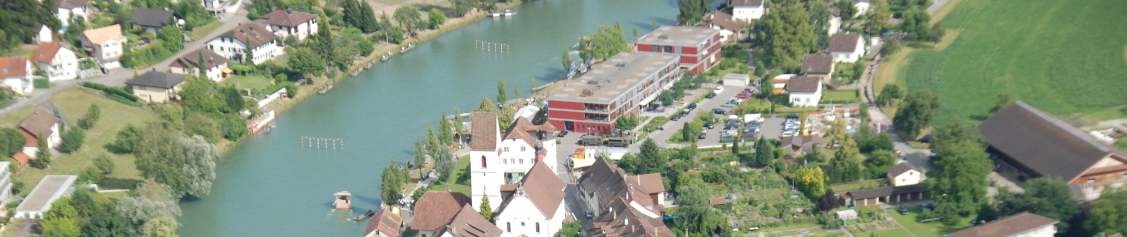 Wohnen und leben:Direkt an der Reuss, in parkähnlicher Umgebung gelegen, ist das Alterszentrum ein idealer Aufenthaltsort für ältere Menschen. Es bietet verschiedene Wohnformen, Betreuung, Pflege, viel Abwechslung und zahlreiche Gelegenheiten zum Mitmachen und Mitdabeisein.Pflegeabteilung26 Einzelzimmer	28m26   Doppelzimmer	28m21 StudioWohnungenGrosszügige und moderne Grundrisse sowie gedeckte Balkone8 2 ½ Zimmer-Wohnungen mit ca. 64 m2 + ca. 8 m2 Balkon2 3 ½ Zimmer-Wohnungen mit ca. 78 m2 + ca. 8 m2 BalkonApartment14 Pflege Apartment mit ca. 42m2PhilosophieAls Alterszentrum und Begegnungsort für Menschen im dritten Lebensabschnitt hat sich das Alterszentrum im Grüt den Leitsatz Normalität, Lebens- und Wohnqualität im Alter auf die Fahne geschrieben
Normalität heisst für uns:So sein zu dürfen, wie man ist!Normalität gibt ein Gefühl von Sicherheit und Zugehörigkeit.Normalität heisst, die Lebensgeschichte des Individuums zu respektieren.Normalität ist das, was in einer Gesellschaft zu einer bestimmten Zeit als üblich giltArbeiten:Work-Life-Balance bezeichnet einen Zustand, in dem Arbeit und Privatleben miteinander in Einklang stehen. Arbeit, Familie, Freunde, Hobbys – nur wenn alle Bereiche unseres Lebens ausgeglichen sind, geht es uns gut. Dies wird versucht im Grüt zu leben durch z.B. Mitgestaltung der Dienstplanung, Absprache für fixe Freitage, Weiterbildungsangebote für Wiedereinsteiger/innen.
Wo ALT und JUNG aufeinander zugehenMitarbeiter/innen in der Pflege2870 Stellenprozent Total 40 Mitarbeiter/innenTagesgestaltungMitarbeiter/innen Hausdienst/ Haustechnik455 Stellenprozent Total 9 Mitarbeiter/innen	GastronomieLassen Sie sich bei uns im öffentlichen Restaurant Grüt mit herrlichem Blick auf die Reuss täglich verwöhnen.  Wir sind 365 Tage im Jahr von 11.00 bis 17.00 Uhr für unsere Gäste da. Für Veranstaltungen und Feiern öffnen wir auch ausserhalb unserer Öffnungszeiten.Küche	 715 Stellenprozent Total 11 Mitarbeiter/innenCafeteria 210 Stellenprozent 11 Mitarbeiterinnen	TrägerschaftVerein6 Vorstandsmitglieder und rund 489 Mitglieder Freiwillige Mitarbeiter/innenDie freiwillige Mitarbeit ist in unserem Alterszentrum seit jeher eine wichtige und mittragende Säule in der Betreuung und Alltagsgestaltung unserer Bewohnerinnen und Bewohner. Unsere freiwilligen Helferinnen und Helfer geniessen hohe Wertschätzung und Anerkennung. Vielleicht sind auch Sie interessiert an einer zeitweisen ehrenamtlichen Mitarbeit.24.01.2023